Study Guide for EKGMT Cardiovascular System What does EKG stand for and what is its purpose? Draw and label a normal EKG below. What does each part of an EKG represent? Look at this EKG, focusing on the beginning half of it.  Does it appear normal?  Abnormal?  Defend your answer.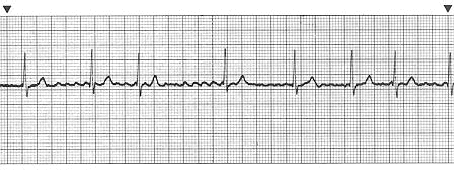  If a person was having ventricular fibrillation, which part of an EKG would you expect to be abnormal?Part on EKGRepresentP waveQRS complexT waveU wave